Pre-K 3 & 4 ENROLLMENT APPLICATION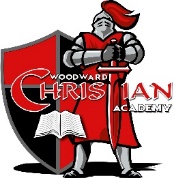 					    Date__________________First Name________________________  Last Name______________________ M________Address_________________________________________ City__________ Zip___________Mom’s Cell phone____________________ Email___________________________________  Dad’s Cell Phone_____________________        Home Phone________________________          Age_____	Gender_____	Birthdate_______________ SSN_______________________Enrolling in:  PreK 3_____	PreK 4_____I prefer:	 ____ morning PreK	____afternoon PreK 	____either     _____all day                                           (Enrollment is on first come/serve & current student priority-there is no guarantee on which class your child may be placed)                                                 Medical InformationFamily Physician_______________________________ Phone #_______________________Address________________________________ City_______________ Zip______________Does student have any physical handicaps, learning disabilities, or allergies? ____________If Yes, please explain:___________________________________________________________ ____________________________________________________________________________Prior to this school year, has your child been in daycare____ or at home with family___?           If daycare, please list where:__________________________________________________ Please initial to grant permission:Should the need arise, is your child allowed to have: Tylenol____  Tums____  Advil____ Please return with $50 non-refundable enrollment fee.       Cash_____    Check#______Family InformationFather’s Name _______________________ Employer________________________________ Position__________________________  Contact #__________________________________Mother’s Name______________________ Employer ________________________________ Position__________________________  Contact #__________________________________Parent’s Marital Status_________________________________Other children in the family___________________________________  Age_______Other children in the family___________________________________  Age_______Other children in the family___________________________________  Age_______(Other than parents or guardian)Emergency Contact Name__________________________ Contact #______________________Emergency Contact Name__________________________ Contact #______________________Emergency Contact Name__________________________ Contact #______________________People Authorized to pick up childName & Relation  ______________________________________ Contact #________________Name & Relation  ______________________________________ Contact #________________Name & Relation  ______________________________________ Contact #________________Name & Relation  ______________________________________ Contact #________________Religious InformationChurch Attending______________________________ Pastor___________________________Address____________________________________________________________________Is Mom a Christian?    Y____  N____        Is Dad a Christian?   Y_____    N_____Morning Pre-K 3 & 4					Afternoon Pre-K 3 & 4Morning Assembly	8:15 a.m.				Arrival			12:25 p.m.A.M. Dismissal		11:30 a.m.				Dismissal		 3:30 p.m.All Day PreK 3 & PreK 4- 8:15 -3:30 am   Students may be dropped off at 8:00 am The PK 3 & 4 Supervisors will meet students at the drop off site (West double doors off 20th) and lead them to the classroom by no later than 8:10 am or 12:30 pm. Any student arriving after that will have to go to the office to be signed in by a parent. Students will only be released to vehicles with the red shield with child’s name on it.  Please make sure to ask for one for every person who has permission to pick up your child.Students at WCA wear a UniformDaily: Boys & Girls       Pre-K3 thru 12th gradeShirt:Polo type shirt, solid color, long or short sleeve.  (No pattern or wording). The length of the shirt must be so the stomach or back do not show when bending, raising hands or doing PE activities. Pants:Pants should be black, navy or khaki color ‘Docker’ style pants.  Girls may wear Capri’s in those colors.  Pants that are excessively tight are not permissible.Dresses/Skirts:PreK thru 4th grade girls may also wear a uniform skirt or dress. (khaki or navy) Not Permitted:Pants that are excessively tightNo patterns, wording or insignias on clothingChapelThe above daily uniform may be worn, or:Boys:Button up dress shirt-solid color. Shirt must be tucked in and wear a belt.  Slacks.  Nice jeans may be worn as long as they wear a belt and a tie with a solid color button up dress shirt.Girls:Skirts or dresses must come to the middle of the calf. Slits must be no higher than the top of the knee. Clothes must be modest and not draw excessive attention to themselves. Leggings may only be worn if under a dress or cover shirt that reaches below the tips of the fingers of fully extended arms.Nice jeans may be worn (no jeggings or tight jeans) along with a blouse or nice dress top (within school guidelines).NOT Permitted on Chapel Days:Capri’sShortsSpaghetti straps, halters, strapless, tutus and formals.  All clothing must be free of logos, insignias and wording.Hoodies, Sweaters, SweatshirtsSolid color button or zipper front sweater or sweatshirt may be worn as long as they are free of graphics, logos and wording.‘Hoodies’ may be worn only if they are the approved WCA brand hoodies- no logos or writing.  Shorts: Boys & GirlsBlack, Khaki or navy shorts may be worn in August, September, April, May.  Shorts must come to the knee.Athletic, sweats, or cargo style shorts are NOT permitted.Shorts are NOT permitted on Chapel days.ShoesDaily:  Students may wear tennis shoes, boots, etc.  Only ULC students may wear backless shoes.  All students should wear tennis shoes on P.E. days.Chapel:  Dress shoes should be worn on chapel days.  Tennis shoes may be worn if they are clean and well presentable. No flip flops.Summer:  Sandals are permitted in August, September, April, and May.  Sandals are required to have a heel strap except in the case of ULC students.  NO flip-flops are permitted.Accessories & Grooming	Ties are not required for boys on chapel day but are encouraged. (If they are wearing jeans-a tie is required).Boys’ hair should be above eyebrows, trimmed neatly on the sides, and no longer than the     middle of the collar in the back.Hair color and styles should be conservative.  Hair may not be dyed an unnatural 	color (pink,     purple, green, etc.).